 СТЕПНОВСКОЕ МУНИЦИПАЛЬНОЕ ОБРАЗОВАНИЕ СОВЕТСКОГО МУНИЦИПАЛЬНОГО РАЙОНА САРАТОВСКОЙ ОБЛАСТИ 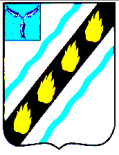 СОВЕТ ДЕПУТАТОВ (третьего созыва) РЕ Ш Е Н И Е	 от 29.01.2014 № 25                принятии имущества из государственной  собственности Саратовской области в собственность  Степновского муниципального образования  Советского муниципального района  Руководствуясь  Федеральным  законом  от  06.10.2003  №  131-ФЗ  «Об общих  принципах  организации  местного  самоуправления  в  Российской Федерации», Положением «О порядке управления и распоряжения имуществом, находящимся в собственности Советского муниципального района Саратовской области»,  утвержденным  решением  Муниципального  Собрания  Советского муниципального района   от 26.02.2009 № 658, Совет   депутатов РЕШИЛ:   Принять  из  государственной  собственности  Саратовской  области                           собственность  Степновского  муниципального  образования  Советского муниципального района Саратовской области объекты жилищного фонда: № Наименование Адрес Индивидуализирующие п/п имущества характеристики   Администрации  Советского  муниципального  района  провести необходимые  организационно-правовые  мероприятия  по  приему  имущества, указанного в п.1.   Контроль  за  исполнением    настоящего  решения  возложить  на  главу администрации Советского муниципального района С.В. Пименова. Глава Степновского муниципального образования                                                           С.В. Табаков 1  Часть жилого дома  Саратовская область, Советский район, р.п. Степное,  ул. Гагарина, д.14/1 Общая площадь  36,9 кв.м. 2  Часть жилого дома  Саратовская область, Советский район, р.п. Степное,  ул. Гагарина, д.14/2 Общая площадь  38,7 кв.м. 3  Часть жилого дома  Саратовская область, Советский район, р.п. Степное,  ул. Гагарина, д.14/3 Общая площадь  37,1 кв.м. 